“Modified Oswestry Low Back Pain Disability Questionnaire”Berikan tanda √ pada salah satu pilihan jawaban yang paling menggambarkan keadaan anda.Intensitas nyeriSaat ini saya tidak nyeri (Nilai : 0)Saat ini nyeri terasa sangat ringan (Nilai : 1)Saat ini nyeri terasa ringan (Nilai : 2)Saat ini nyeri terasa agak berat (Nilai : 3)Saat ini nyeri terasa sangat berat (Nilai : 4)Saat ini nyeri terasa amat sangat berat (Nilai : 5)Perawatan diri (mandi, berpakaian dll)Saya merawat diri secara normal tanpa disertai timbulnya nyeri (Nilai : 0)Saya merawat diri secara normal tetapi terasa sangat nyeri (Nilai : 1)Saya merawat diri secara hati-hati dan lamban karena terasa sangat nyeri (Nilai : 2)Saya memerlukan sedikit bantuan saat merawat diri (Nilai : 3)Setiap hari saya memerlukan bantuan saat merawat diri (Nilai : 4)Saya tidak bisa berpakaian dan mandi sendiri, hanya tiduran di bed (Nilai : 5)Aktifitas MengangkatSaya dapat mengangkat benda berat tanpa disertai timbulnya nyeri (Nilai : 0)Saya dapat mengangkat benda berat tetapi disertai timbulnya nyeri (Nilai : 1)4748Nyeri membuat saya tidak mampu mengangkat benda berat dari lantai, tetapi saya mampu mengangkat benda berat yang posisinya mudah, misalnya di atas meja. (Nilai : 2)Nyeri membuat saya tidak mampu mengangkat benda berat dari lantai, tetapi saya mampu mengangkat benda ringan dan sedang yang posisinya mudah, misalnya di atas meja. (Nilai : 3)Saya hanya dapat mengangkat benda yang sangat ringan (Nilai : 4)Saya tidak dapat mengangkat maupun membawa benda apapun (Nilai : 5)BerjalanSaya mampu berjalan berapapun jaraknya tanpa disertai timbulnya nyeri (Nilai : 0)Saya hanya mampu berjalan tidak lebih dari 1 mil karena nyeri (Nilai : 1)Saya hanya mampu berjalan tidak lebih dari 1/4 mil karena nyeri (Nilai : 2)Saya hanya mampu berjalan tidak lebih dari 100 yard karena nyeri (Nilai : 3)Saya hanya mampu berjalan menggunakan alat bantu tongkat atau kruk (Nilai : 4)Saya hanya mampu tiduran, untuk ke toilet dengan merangkak (Nilai : 5)DudukSaya mampu duduk pada semua jenis kursi selama aku mau (Nilai : 0)Saya mampu duduk pada kursi tertentu selama aku mau (Nilai : 1)Saya hanya mampu duduk pada kursi tidak lebih dari 1 jam karena nyeri (Nilai : 2)Saya hanya mampu duduk pada kursi tidak lebih dari 1/2 jam karena nyeri (Nilai : 3)Saya hanya mampu duduk pada kursi tidak lebih dari 10 menit karena nyeri (Nilai : 4)Saya tidak mampu duduk karena nyeri (Nilai : 5)49BerdiriSaya mampu berdiri selama aku mau (Nilai : 0)Saya mampu berdiri selama aku mau tetapi timbul nyeri (Nilai : 1)Saya hanya mampu berdiri tidak lebih dari 1 jam karena nyeri (Nilai : 2)Saya hanya mampu berdiri tidak lebih dari 1/2 jam karena nyeri (Nilai : 3)Saya hanya mampu berdiri tidak lebih dari 10 menit karena nyeri (Nilai : 4)Saya tidak mampu berdiri karena nyeri (Nilai : 5)TidurTidurku tak pernah terganggu oleh timbulnya nyeri (Nilai : 0)Tidurku terkadang terganggu oleh timbulnya nyeri (Nilai : 1)Karena nyeri tidurku tidak lebih dari 6 jam (Nilai : 2)Karena nyeri tidurku tidak lebih dari 4 jam (Nilai : 3)Karena nyeri tidurku tidak lebih dari 2 jam (Nilai : 4)Saya tidak bisa tidur karena nyeri (Nilai : 5)Aktifitas Seksual (bila memungkinkan)Aktifitas seksualku berjalan normal tanpa disertai timbulnya nyeri (Nilai : 0)Aktifitas seksualku berjalan normal tetapi disertai timbulnya nyeri (Nilai : 1)Aktifitas seksualku berjalan hampir normal tetapi sangat nyeri (Nilai : 2)Aktifitas seksualku sangat terhambat oleh adanya nyeri (Nilai : 3)Aktifitas seksualku hampir tak pernah karena adanya nyeri (Nilai : 4)Aktifitas seksualku tidak pernah bisa terlaksana karena nyeri (Nilai : 5)Kehidupan SosialKehidupan sosialku berlangsung normal tanpa gangguan nyeri (Nilai : 0)Kehidupan sosialku berlangsung normal tetapi ada peningkatan derajat nyeri (Nilai : 1)50Kehidupan sosialku yang aku sukai misalnya olahraga tidak begitu terganggu adanya nyeri (Nilai : 2)Nyeri menghambat kehidupan sosialku sehingga aku jarang keluar rumah (Nilai : 3)Nyeri membuat kehidupan sosialku hanya berlangsung di rumah saja (Nilai : 4)Saya tidak mempunyai kehidupan sosial karena nyeri (Nilai : 5)Bepergian / Melakukan PerjalananSaya bisa melakukan perjalanan ke semua tempat tanpa adanya nyeri (Nilai : 0)Saya bisa melakukan perjalanan ke semua tempat tetapi timbul nyeri (Nilai : 1)Nyeri memang mengganggu tetapi saya bisa melakukan perjalanan lebih dari 2 jam (Nilai : 2)Nyeri menghambatku sehingga saya hanya bisa melakukan perjalanan kurang dari 1 jam (Nilai : 3)Nyeri menghambatku sehingga saya hanya bisa melakukan perjalanan pendek kurang dari 30 menit (Nilai : 4)Nyeri menghambatku untuk melakukan perjalanan kecuali hanya berobat (Nilai : 5)Interpretasi HasilDari 10 pertanyaan, jumlahkan seluruh nilai yang didapat, lalu dihitung dengan rumus :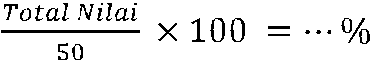 0% - 20 %  Minimal disability : Pasien dapat melakukan aktivitas sehari-hari tanpa terganggu oleh rasa nyeri.5121% - 40%  Moderate disability : Pasien merasakan nyeri yang lebih dan mulai kesulitan dalam melakukan aktivitas sehari-hari seperti duduk, mengangkat barang dan berdiri.41% - 60%  Severe disability : Nyeri terasa sepanjang waktu dan aktivitas sehari-hari mulai terganggu karena rasa nyeri.61% - 80%  Crippled : Nyeri yang timbul mengganggu seluruh aktivitas sehari-hari.81% - 100%  Pasien sudah sangat tersiksa oleh nyeri yang timbul